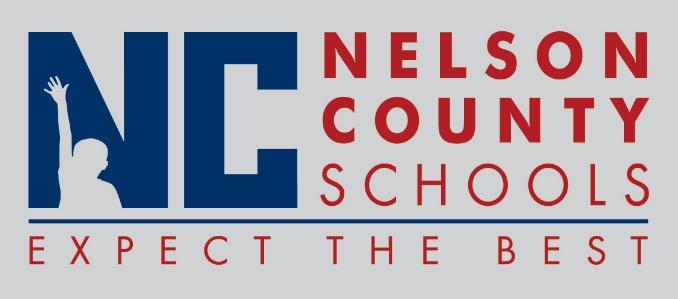 Information PaperEmployment:          	Transfers:  NoneReinstatements:  NoneOne Year Certification:  NoneClassified Subs: Certified Substitute:  Student Workers:  Non-Renewals:  None	Resignation:  Shandy Seymour		IAIII			FHES                       Andre Oei			IAIII			NCHS		Margie Kjera			Coach			NCHS		Amy Durbin			Cook/Baker		CCES		Margaret Woods 		Child Care		CCES		Rebecca Mayes		Sub			DistrictJackie Howell			Sub		DistrictBonnie Girder			Sub		DistrictCathy Mattingly		Secretary 	CCESPeggy Gaona			Teacher	OKHDeja Jackson			IAIII		NCHSChassidy Hibbard		IAI		BOSCathy Matting 			Secretary 	CCESRetirements:   None     	Reprimands/Terminations:  Robert Kelty		 Bus driver		Transportation                                               Lisa Anderson		 Bus monitor		Transportation  To:Nelson County Board of EducationFrom:Bob Morris, Director of Student Supportcc:Dr. Anthony Orr, SuperintendentDate:October 25, 2016Re:  Personnel Notifications